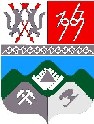 КЕМЕРОВСКАЯ ОБЛАСТЬТАШТАГОЛЬСКИЙ МУНИЦИПАЛЬНЫЙ РАЙОНАДМИНИСТРАЦИЯ ТАШТАГОЛЬСКОГО МУНИЦИПАЛЬНОГО РАЙОНАПОСТАНОВЛЕНИЕ «16»  января  2019г.  №  12-пО внесении изменений в постановление администрации Таштагольского муниципального района от 18 октября 2016 года №785-п«Об утверждении положения об административных комиссиях Таштагольского муниципального районаВ связи с изменениями составов административных комиссий, руководствуясь Законом Кемеровской области от 08.07.2010г. №90-ОЗ «О наделении органов местного самоуправления отдельными государственными полномочиями в сфере создания и функционирования административных комиссий», Законом Кемеровской области от 16.06.2006г.   №89-ОЗ  «Об административных правонарушениях в Кемеровской области», администрация Таштагольского муниципального района постановляет:1. Внести следующие изменения в постановление администрации Таштагольского муниципального района от 18 октября 2016 г. №785-п.  Приложение №4 к Постановлению администрации Таштагольского муниципального района от 18.10.2016 г. №785-п изложить в редакции Приложения №1 к настоящему Постановлению.Приложение №5 к Постановлению администрации Таштагольского муниципального района от 18.10.2016 г. №785-п изложить в редакции Приложения №2 к настоящему Постановлению.2. Пункты 1.2, 1.3. Постановления администрации Таштагольского муниципального района от 08.11.2018 г. №1017-п признать утратившими силу.3. Пресс-секретарю Главы Таштагольского муниципального района (М.Л. Кустова) опубликовать настоящее Постановление в информационно-телекоммуникационной сети «Интернет».          4.  Контроль   за  исполнением настоящего постановления возложить на первого заместителя Главы     Таштагольского     муниципального   района А.Г. Орлова.5. Настоящее Постановление вступает в силу с момента его подписания.Гава Таштагольского муниципального района 						    В.Н. Макута   Приложение №1  к Постановлению администрацииТаштагольского муниципального района«16»  января  2019г.  №  12-пПриложение №4к Постановлению администрации Таштагольского муниципального районаот 18 октября 20186г. №785-пСОСТАВАДМИНИСТРАТИВНОЙ КОМИССИИ ТАШТАГОЛЬСКОГО МУНИЦИПАЛЬНОГО РАЙОНА ПРИ СПАССКОМ ГОРОДСКОМ ПОСЕЛЕНИИПредседатель комиссииФомина Ю.Н.  -				Глава                                                              Спасского городского поселенияЗаместитель председателя комиссииСтепанова Т.А.				Специалист администрации                                                             Спасского городского поселения,                                                             (по согласованию)СекретарьВишнякова В.С. -				Специалист администрации						Спасского городского поселения,
                                                             (по согласованию)Члены комиссии:Ефремова Т.Н. - 				Председатель Совета народных депутатов                                                             Спасского городского поселения,						(по согласованию)Кыдымаев В.Г. -				Участково-уполномоченный                                                             полиции ТП п. Спасск,                               (по согласованию)Приложение № 2 к Постановлению администрацииТаштагольского муниципального района«16»  января  2019г.  №  12-пПриложение №5к Постановлению администрации Таштагольского муниципального районаот 18 октября 2016 г. №785-пСОСТАВАДМИНИСТРАТИВНОЙ КОМИССИИ ТАШТАГОЛЬСКОГО МУНИЦИПАЛЬНОГО РАЙОНА ПРИ ТАШТАГОЛЬСКОМ ГОРОДСКОМ ПОСЕЛЕНИИПредседатель комиссии		 Первый заместитель главы Орлов А.Г. -                                        Таштагольского                                                               муниципального  районаЗаместитель                                        Начальник отдела участковых председателя  комиссии                    уполномоченных полиции и ПДН Дуничкин А.С.                                   Отдела МВД России по Таштагольскому району, (по согласованию)Секретарь			                     Заместитель начальника отдела ЖКХ и Рахманова Е.В. -                               благоустройства администрации Таштагольского муниципального районаЧлены комиссииТрубина Л. Н. -				Начальник отдела потребительского рынка, предпринимательства и ценообразования администрации Таштагольского муниципального районаКуренков П. А. -			          Начальник территориального отделаУправления Роспотребнадзора по  Кемеровской области  в г.Таштаголе иТаштагольском районе,(по согласованию)Сухорукова Л.П. -		          Начальник юридического отдела администрации Таштагольского муниципального районаАнтонова О. И. -		Начальник участка домоуправления		ООО «Уютный дом»», (по согласованию)